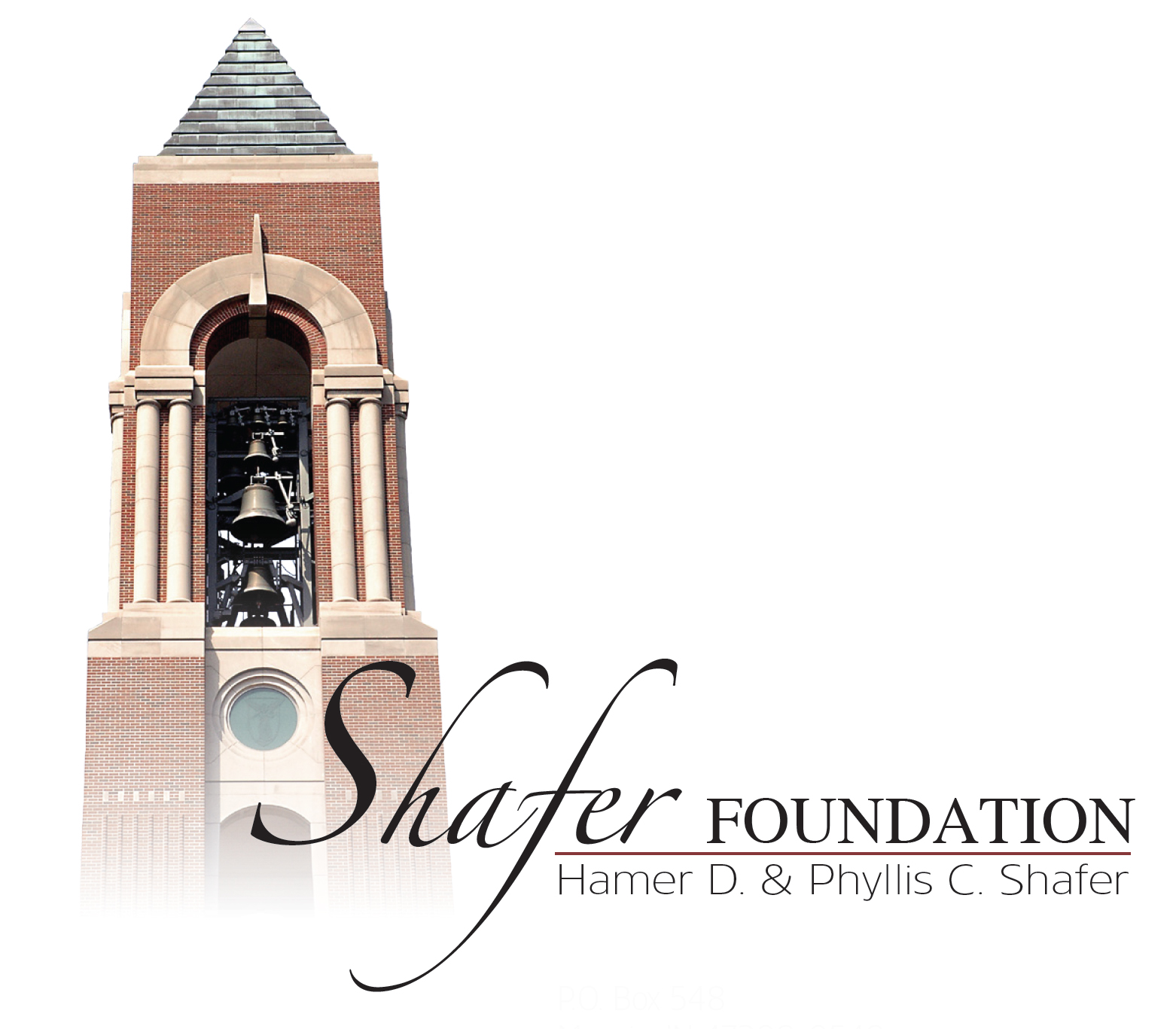 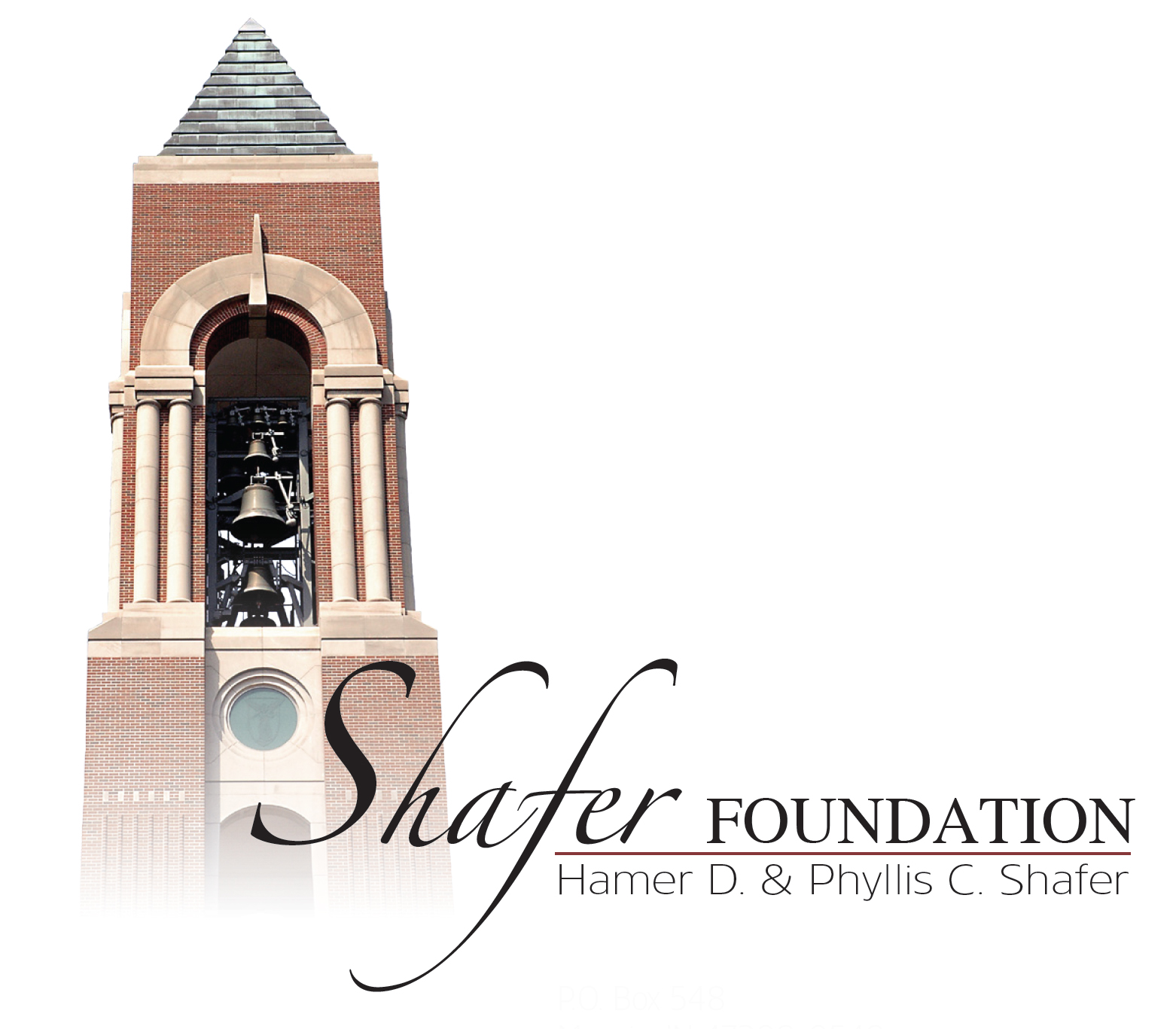 Mission StatementTo continue the legacy of Hamer and Phyllis Shafer by supporting and encouraging programs that measurably better their communities, especially Muncie, Indiana, and that promote their charitable and cultural interests, in particular, education and the welfare of children.GENERAL INFORMATIONOrganization Name:  Street Address:  City, State and Zip Code:  Telephone Number:  Fax Number:  Web Address:  Contact Name:  Email Address:  Date Incorporated:  IRS Status:  Organization’s Mission Statement:  Provide an overview of services provided by your organization to achieve its mission:  GRANT INFORMATIONGrant Request Amount:  Date Required:  Period Grant Funds to Cover:  GRANT/PROGRAM INFORMATIONBrief description of program, service or project and how it will be implemented.What community issue does your organization help to improve or prevent?Primary Funding Category Type (select one only):  Secondary Funding Category Type (check all that apply):       Arts & Culture			       	     Health     Education					     Human Services     Environment				     Community Affairs & Benefit     Children/Youth				     Other (please define)  Target Population.  Detail the target population of your organization and number of clients served per year.  Include demographics such as age, ethnicity, gender, income levels, etc.Discuss accessibility of your organization to the target population.Financial budget specific to grant/program support application.EFFECTIVENESS AND EVALUATIONWhat impact will your organization have on the issues you are addressing?  Outcomes?How will your organization assist your clients in reducing their dependence on your services?How do you measure the impact of your services on the issues you are addressing?  List tools/methods that are used to measure impact of services provided (i.e. surveys, evaluations, etc.).SUSTAINABILITYDiscuss your organization’s ability to sustain this project.What will happen if you do not receive the total amount of funding requested?COLLABORATIONAre you seeking grants from other sources?  Share in detail.With whom does your organization collaborate on a formal or informal basis to avoid duplication of services, promote integration of services, decrease costs, and to achieve desired outcomes?ADDITIONAL ITEMS TO BE PROVIDEDArticles of Incorporation501C3 LetterBy LawsBoard Member RosterStrategic Business PlanLast Audited Financial StatementIRS Form 990